IL SECOLO XIX       17 aprile 2009GLI INTERVENTIPOSTEGGI SOTTO I PORTICI 
PALAFITTA DI VIA NOVELLASETTANTAQUATTRO nuovi box al posto di portici abbandonati al degrado. Con un'operazione dl circa 600 mila euro il comune di Genova, con Arte, trasformerà le "palafitte", basi dei palazzi di via Novella, nel quartiere Cep a Pra' in posti auto chiusi. «Abbiamo già predisposto una lettera agli abitanti della zona - spiega Viadimiro Agosti, presidente dell'agenzia regionale territoriale per l'edilizia- per verificare quante persone possano essere interessate a questi spazi». Il comitato di quartiere Cà Nova, in collaborazione con l’Arci Pianacci, ha censito 663 famiglie : «Abbiamo pensato di sostenere questa iniziativa - spiega Nicolò Catania, presidente del comitato praese - spiegando questo tipo dl intervento». In base ad una primissima stima il canone di affitto potrebbe aggirarsi tra ì 50 e i 60 curo mensili. Inoltre in via Montanella, sopra Pra', sembra diventare certa l'apertura di un nuovo supermercato. Slitterà a fine aprile la consegna della pista di pattinaggio attigua alla sede dell'Arci PianaccL «I tecnici stanno facendo gli ultimi Interventi sulla pista per renderla regolamentare - spiega Cario Besana presidente della Pianaccl- secondo i requisiti richiesti dalla federazione pattinaggio per effettuare delle gare federali». Un ulteriore ritardo al progetto di copertura in legno lamellare il cui cantiere doveva Iniziare a fine agosto 2007 e che è partito, invece, nel luglio 2008. «Il nostro circolo - aggiunge Besana - avrà la possibilità di essere conosciuto per il servizio che potrà offrire alle società sportive e a chi viene per giocare a calcetto. E poi l'estate 2009 segnerà il ritorno della nostra rassegna estiva». CLAUDIA LUPI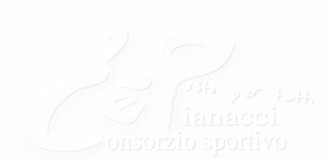 